Túrakód: BB-et_2,3_g  /  Táv.: 2,3 km  Szintidő: 0:35 óra, (átlagseb.: 3,94 km/h  /  Frissítve: 2023-02-06Túranév: Balogh Béla emléktúra / Strand-kör 2,3 km / gyalogRésztávokhoz javasolt rész-szintidők (kerekített adatok, átlagsebességgel kalkulálva):Feldolgozta: 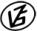 Tapasztalataidat, élményeidet őrömmel fogadjuk! 
(Fotó és videó anyagokat is várunk.)RésztávRésztávRész-szintidőRész-szintidőBB-et_2,3_g_01-rtRajt (rendezvény) - Cél (rendezvény)0:350:35